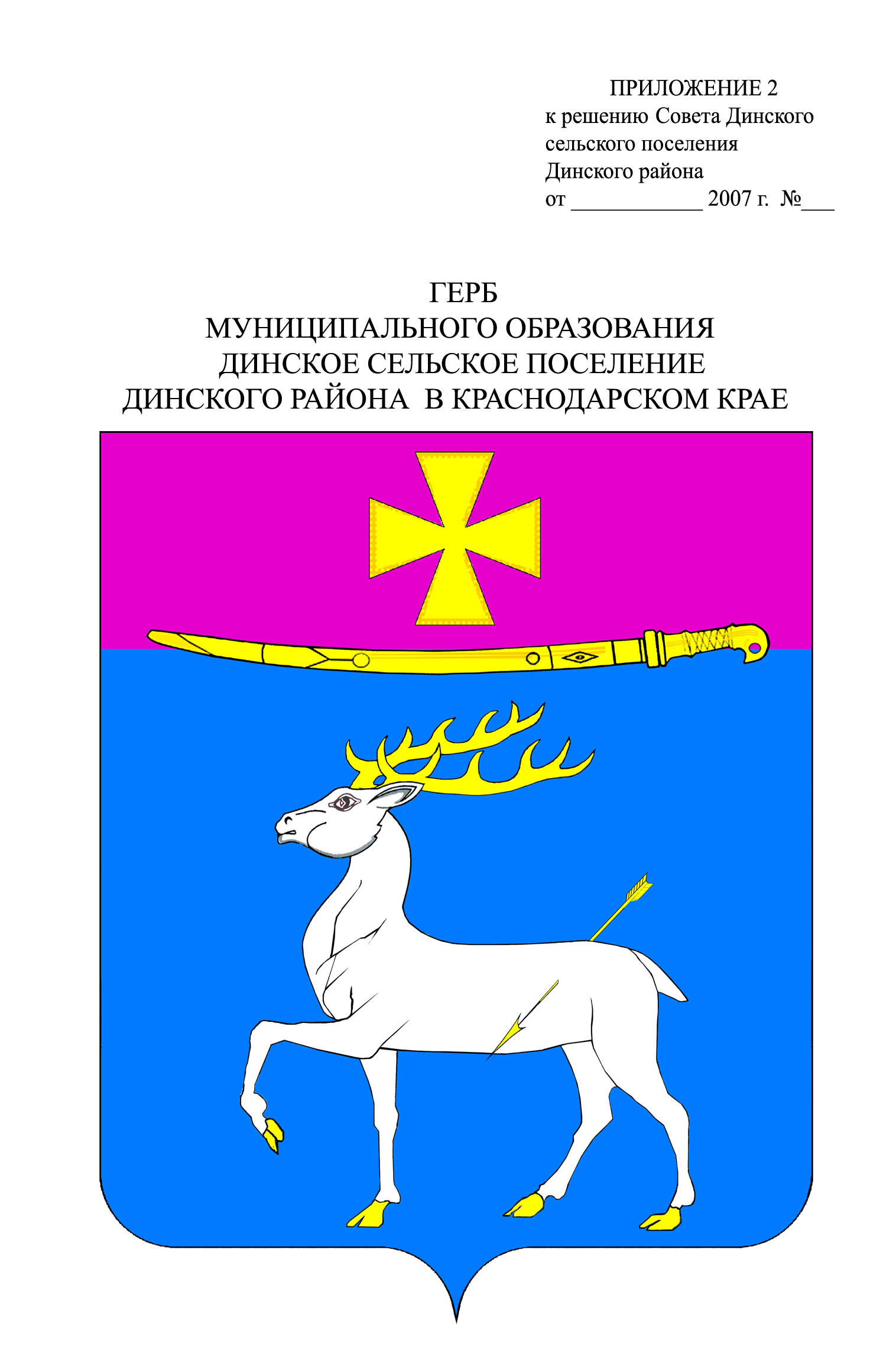 СоветДинского сельского поселения Динского районаРЕШЕНИЕот  28.12.2021	      	                              	                                       № 185-37/4станица ДинскаяО внесении изменений в решение Совета Динского сельского                       поселения Динского района от 26.11.2009 № 16-2/2 «О денежном вознаграждении  лиц, замещающих муниципальные должности                  Динского сельского поселения Динского района» (с изменениями от 26.12.2019)В соответствии с Законами Краснодарского края от 07.06.2004 №717-КЗ «О местном самоуправлении в Краснодарском крае», от 08.06.2007 № 1244-КЗ «О муниципальной службе в Краснодарском крае», от 08.06.2007 № 1243-КЗ «О Реестре муниципальных должностей и Реестре должностей муниципальной службы в Краснодарском крае», от 03.11.2021 № 4570-КЗ «О внесении изменений в отдельные законодательные акты Краснодарского края», постановлением главы администрации (губернатор) Краснодарского края от 13.12.2021г. № 905 «О внесении изменений в постановление главы администрации (губернатора) Краснодарского края от 29 июля 2008г. № 724 «О нормативах формирования расходов на оплату труда депутатов, выборных должностных лиц местного самоуправления, осуществляющих свои полномочия на постоянной основе, муниципальных служащих и содержание органов местного самоуправления муниципальных образований Краснодарского края» и об утверждении нормативов формирования расходов на оплату труда депутатов, выборных должностных лиц местного самоуправления, осуществляющих свои полномочия на постоянной основе, муниципальных служащих и содержание органов местного самоуправления муниципальных образований Краснодарского края на 2022 год», руководствуясь Уставом Динского сельского поселения Динского района,  Совет Динского сельского поселения Динского района р е ш и л :1. Внести в решение Совета Динского сельского поселения Динского района от 26.11.2009 № 16-2/2 «О денежном вознаграждении  лиц, замещающих муниципальные должности Динского сельского поселения Динского района» следующие изменения:1.1 в приложении:пункт 2 изложить в следующей редакции:«2. Размеры денежного вознаграждения и ежемесячного денежного поощрения лиц, замещающих муниципальные должности Динского сельского поселения Динского района, устанавливаются согласно таблице: Таблица2. Решение Совета Динского сельского поселения Динского района от 26.12.2019 № 38-7/4 «О внесении изменений в решение Совета Динского сельского поселения Динского района от 26.11.2009 № 16-2/2 «О денежном вознаграждении лиц, замещающих муниципальные должности Динского сельского поселения Динского района» признать утратившим силу.3. Администрации Динского сельского поселения Динского района (В.А. Литвинов) опубликовать настоящее решение на официальном Интернет-портале Динского сельского поселения Динского района www.dinskoeposelenie.ru.4. Настоящее решение вступает в силу после его официального опубликования, но не ранее   01 января 2022 года.Председатель Совета Динского сельского поселения Динского района 							                   В.А.БеспалькоГлава Динского сельскогопоселения Динского района 					                 В.А. ЛитвиновНаименование должностиДенежное вознаграждение (рублей в месяц)Ежемесячное денежное поощрение (денежных вознаграждений)Глава Динского сельского поселения Динского района11 4606,25»